VM4K44H-VM4K88H RS232 ASCII ProtocolSerial communication protocol formatBaud Rate: 9600Data bits: 8Parity: NoneStop bits: 1Notes:Space is the ASCII character 0x20	Represents the ASCII character 0x0dAll Return messages are always terminated by CR/LF, the ASCII characters 0x0d 0x0aAll items shown in square brackets, [], are optional.Any SET command that contains leading zeroes should not include the leading zeros in any response message.The value ranges for certain commands are not given, please state and minimum and maximum values for each command that uses a numerical value range.Software Version (Read only)Get the software version of input/output channels:Send: GET IN1 VERSION			Receive: GET IN1 VERSION 2019/01/01-12:00:00Send: GET OUT1 VERSION		Receive: OUT1 VERSION 2019/01/01-12:00:00Send: GET SYS VERSION         Receive: SYS VERSION 2019/01/01-12:00:00Input Channel CommandInput Signal format (Read only)GET input signal format of input channel:Send: GET IN1 IN-SIGNAL 		Receive: IN1 IN-SIGNAL UHD@3840x2160p60Input Channel Audio Select:Send: GET IN1 AUDIO-SRC			Receive: IN1 AUDIO-SRC EMBEDDEDSend: SET IN1 AUDIO-SRC L/R        Receive: IN1 AUDIO-SRC L/ROutput Channel CommandOutput TypeGET output type of output channel:Send: GET OUT1 OUT-TYPE 	                Receive: OUT1 OUT-TYPE UHD-HDMISend: GET OUT2 OUT-TYPE		                Receive: OUT2 OUT-TYPE UHD-DVISET output type of output channel:Send: SET OUT1 OUT-TYPE UHD-HDMI	        Receive: OUT1 OUT-TYPE UHD-HDMISend: SET OUT2 OUT-TYPE UHD-DVI		    Receive: OUT01 OUT-TYPE UHD-DVINOTE:Support Types: UHD-HDMI: HDMI without HDCPUHD-DVI: DVI without HDCPUHD-HDMI-1.4: HDMI, HDCP1.4UHD-HDMI-2.2: HDMI, HDCP2.2Output Signal formatGET output signal format of output channel:Send: GET OUT1 OUT-SIGNAL 		       Receive: OUT1 OUT-SIGNAL UHD-HDMI@4K2Kp60SET output signal format of output channel:Send: SET OUT1 OUT-SIGNAL 1920x1080p60	   Receive: OUT1 OUT-SIGNAL UHD-HDMI @1920x1080p60NOTE:Supported output resolution:3840x2160p60, 3840x2160p50, 3840x2160p30, 1920x1200p60, 1920x1080p60,	1920x1080p50, 1600x1200p60, 1400x1050p60, 1366x768p60, 1360x768p60, 1280x1024p60, 1280x768p60, 1280x720p50, 1280x720p60, 1024x768p60	Brightness SettingGET brightness of output channel:Send: GET OUT1 BRIGHTNESS 			Receive: OUT1 BRIGHTNESS 50SET brightness of output channel:Send: SET OUT1 BRIGHTNESS 50			Receive: OUT1 BRIGHTNESS 50Contrast SettingGET contrast of output channel:Send: GET OUT1 CONTRAST 			    Receive: OUT1 CONTRAST 50SET contrast of input channel:Send: SET OUT1 CONTRAST 50			Receive: OUT1 CONTRAST 50Saturation SettingGET saturation of output channel:Send: GET OUT1 SATURATION 			Receive: OUT1 SATURATION 50SET saturation of output channel:Send: SET OUT1 SATURATION 50			Receive: OUT1 SATURATION 50Sharpness SettingGET sharpness of output channel:Send: GET OUT1 SHARPNESS 			    Receive: OUT1 SHARPNESS 50SET sharpness of output channel:Send: SET OUT1 SHARPNESS 50			Receive: OUT1 SHARPNESS 50Picture Quality ResetReset the picture quality of output channel:Send: SET OUT1 PQ-RESET			Receive: OUT1 PQ-RESETTest PatternSend: GET OUT1 TSP			Receive: OUT1 TSP ON	Send: SET OUT1 TSP OFF	    Receive: OUT1 TSP OFFMirrorSend: GET OUT1 MIRROR		   Receive: OUT1 MIRROR ON	Send: SET OUT1 MIRROR OFF    Receive: OUT1 MIRROR OFFRouting commandVideo routingSet video route: Input port-x/xx/xxx switch to output port-a/b/c… , or all output portsFor example, SET video route: Input port 1 switch to output port 1Send: SET IN1 VIDEO OUT1						Receive: IN1 VIDEO OUT1For example, SET video route: Input port 1 switch to all output portsSend: SET IN1 VIDEO ALL							Receive: IN1 VIDEO ALLLR and Toslink Audio out (SMS44 only)Send: SET IN1 AUDIO-ROUTE OUT2	       Receive: IN1 AUDIO-ROUTE OUT2	Recall/Save mode of routeSend: GET SYS ROUTE-MODE 1 			Receive: SYS ROUTE-MODE 1Send: SET SYS ROUTE-MODE 1				Receive: SYS ROUTE-MODE 1TV-WALLSet TV-WALL: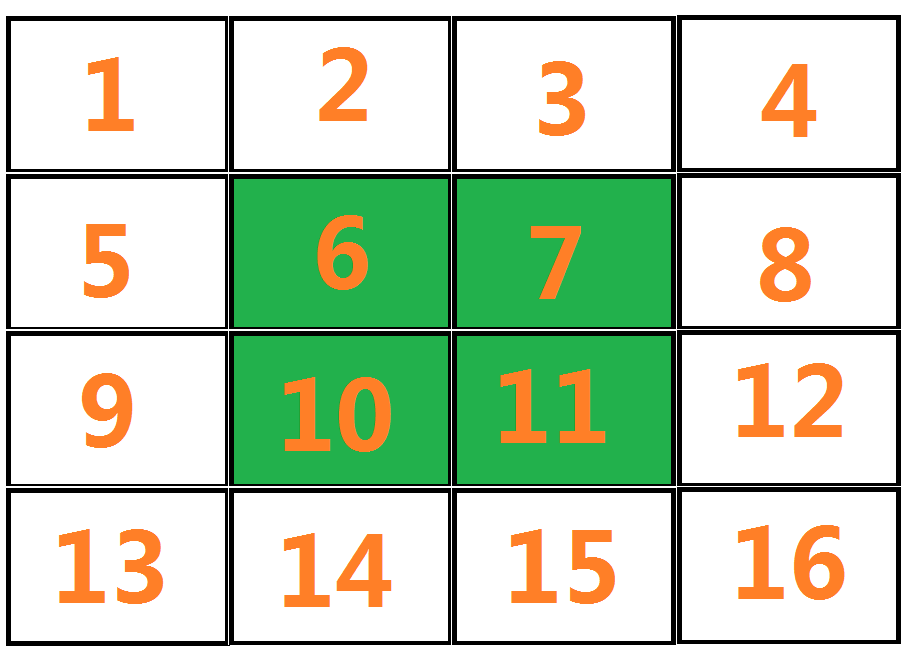 Pitcture-1 for example: The entire TV wall consists of 16 screens, placed in 4 rows and 4 columns. Screens 6/7/10/11 make up a 2x2 splice.The parameter of the splice which make up by Screens 6/7/10/11:Line：How many rows of the Digital Information Display, picture-1 for example, 2         Column：How many columns of the Digital Information Display left picture for example, 2P:  The row number of the current output connected:    Screen 6: 1, Screen 7: 1, Screen 10: 2, Screen 11: 2Q:  The column number of the current output connected: Screen 6: 1, Screen 7: 2, Screen 10: 1, Screen 11: 2The border of each screen is 20 pixels for example:Margin-Left:  The width of the left margin (pixels):    Screen 6: 0, Screen 7: 20, Screen 10: 0, Screen 11: 20Margin-Right: The width of the right margin (pixels):   Screen 6: 20, Screen 7: 0, Screen 10: 20, Screen 11: 0Margin-Top: The width of the top margin (pixels):      Screen 6: 0, Screen 7: 0, Screen 10: 20, Screen 11: 20Margin-Bottom: The width of the bottom margin (pixels): Screen 6: 20, Screen 7: 20, Screen 10: 0, Screen 11: 0Input: Which input route to the current panelSET TV-WALL mode of one output portPicture-1 Screen 6/7/10/11, and the source input is input 1 For example: Send: SET OUT6 TVWALL 2 2 1 1 0 20 0 20 1 			Receive: OUT6 TVWALL 2 2 1 1 0 20 0 20 1Send: SET OUT7 TVWALL 2 2 1 2 20 0 0 20 1 			Receive: OUT7 TVWALL 2 2 1 2 20 0 0 20 1Send: SET OUT10 TVWALL 2 2 2 1 0 20 20 0 1 		Receive: OUT10 TVWALL 2 2 2 1 0 20 20 0 1Send: SET OUT11 TVWALL 2 2 2 2 20 0 20 0 1 		Receive: OUT11 TVWALL 2 2 2 2 20 0 20 0 1Sending these four commands will create a 2x2 spliceB.  How to Exit TV wall mode:For example Exit TV-WALL combination of output port 6,7,10,11Send: SET OUT6 TVWALL 1 1 1 1 0 00 0 00 1 			    Receive: OUT6 TVWALL 1 1 1 1 0 00 0 00 1	Send: SET OUT7 TVWALL 1 1 1 1 0 00 0 00 1 			    Receive: OUT7 TVWALL 1 1 1 1 0 00 0 00 1	Send: SET OUT10 TVWALL 1 1 1 1 0 00 0 00 1 			Receive: OUT10 TVWALL 1 1 1 1 0 00 0 00 1	Send: SET OUT11 TVWALL 1 1 1 1 0 00 0 00 1 			Receive: OUT11 TVWALL 1 1 1 1 0 00 0 00 1	System commandDevice IPGET the device size:For example, GET the device IP (MAC: D8B04CB947DF )Send: GET SYS IP 	Receive: SYS IP D8B04CB947DF DHCP,192.168.0.119,255.255.255.0,192.168.0.1Send: GET SYS IP 	Receive: SYS IP D8B04CB947DF STATIC,192.168.0.222,255.255.255.0,192.168.0.24SET the device IP:For example, Set the device IP to STATIC 192.168.1.1Send: SET SYS IP STATIC,192.168.0.222,255.255.255.0,192.168.0.1Receive: SYS IP STATIC,192.168.0.222,255.255.255.0,192.168.0.1	For example, Set the device IP to HDCP (auto obtain)Send: SET SYS IP DHCPReceive: SYS IP DHCP	System ResetSET (Reset) the device :For example, Set (Reset) the deviceSend: SET SYS RESET ALL		Receive: SYS RESET ALLPanel LockSend: SET SYS PANEL-LOCK ON		Receive: SYS PANEL-LOCK ONSend: SET SYS PANEL-LOCK OFF		Receive: SYS PANEL-LOCK OFFSend: GET SYS PANEL-LOCK		    Receive: SYS PANEL-LOCK ON	Input LockSend: SET SYS INPUT-LOCK 1-3-5---	Receive: SYS INPUT-LOCK 1-3-5---    //lock the input 1 3 5Send: SET SYS INPUT-LOCK 12345678	Receive: SYS INPUT-LOCK 12345678  //lock the input 1 2 3 4 5 6 7 8Send: SET SYS INPUT-LOCK --------	    Receive: SYS INPUT-LOCK --------     //all inputs lock offSend: GET SYS INPUT-LOCK		    Receive: SYS INPUT-LOCK 1-3-5---	7.6 Output LockSend: SET SYS OUTPUT-LOCK 1-3-5---	 Receive: SYS OUTPUT-LOCK 1-3-5---  //lock outputs 1 3 5Send: SET SYS OUTPUT-LOCK --------	 Receive: SYS OUTPUT-LOCK --------   //all outputs lock offSend: GET SYS OUTPUT-LOCK		     Receive: SYS OUTPUT-LOCK 1-3-5---	7.7 Audio OnlySend: SET SYS AUDIO-ONLY ON		Receive: SYS AUDIO-ONLY ONSend: GET SYS AUDIO-ONLY		    Receive: SYS AUDIO-ONLY ON7.8 Audio Switch Mode (SMS44 only)MANUAL mode: User can switch the audio route separatelyAUTO mode: The audio route is bonded video routeFor example:Send: SET SYS AUDIO-SWMODE MANUAL		Receive: SYS AUDIO-SWMODE MANUALSend: GET SYS AUDIO-SWMODE		        Receive: SYS AUDIO-SWMODE MANUALCEC commandsAuto Power on by CECThis command to Enable/Disable Auto Power function to control sources and displayers by CECSend: SET SYS AUTO-POWERON ON		Receive: SYS AUTO-POWERON ONSend: GET SYS AUTO-POWERON		    Receive: SYS AUTO-POWERON ONPower On/Off Source by CECSend: SET IN1 POWER ON		     Receive: IN1 POWER ON	Power on/Off Displayer by CECSend: SET OUT1 POWER ON		Receive: OUT1 POWER ON8.3 Volume +/Volume-/Mute/Unmute with DisplayerFor example:Send: SET OUT1 AUDIO VOLUME+		Receive: OUT1 AUDIO VOLUME+	Send: SET OUT1 AUDIO VOLUME-		Receive: OUT1 AUDIO VOLUME-	Send: SET OUT1 AUDIO MUTE		    Receive: OUT1 AUDIO MUTE//This command will toggle mute/unmue	VersionV2.0Date2019-07-14Draft byFarrell TanOperation type(3 byte)Spacer(1 byte)Target(N bytes)Spacer(1 byte)Command type(N bytes)Command parameters(N bytes)Command tail(1 byte)SET/GETSpaceThe target that handles this command.SpaceCommand type[Parameter1] [Parameter2]This is ASCII carriage return 0x0dOperation type(3 byte)Spacer(1 byte)Target(N bytes)Spacer(1 byte)Command type(N bytes)Command parameters(0 or N bytes)Command tail(1 byte)GETSpaceINx
x is the input port numberSpaceIN-SIGNALSend: Null (0 byte)Operation type(3 byte)Spacer(1 byte)Target(N bytes)Spacer(1 byte)Command typeCommand parameters(0 or 1/2/3 bytes)Command tail(1 byte)SET/GETSpaceINx
SpaceAUDIO-SRCL/R EMBEDDEDOperation type(3 byte)Spacer(1 byte)Target(N bytes)Spacer(1 byte)Command type(N bytes)Command parameters(0 or N bytes)Command tail(1 byte)GET/SETSpaceOUTxx is the output port numberSpaceOUT-TYPEOperation type(3 byte)Spacer(1 byte)Target(N bytes)Spacer(1 byte)Command type(N bytes)Command parameters(0 or N bytes)Command tail(1 byte)GET/SETSpaceOUTxSpaceOUT-SIGNALOperation type(3 byte)Spacer(1 byte)Target(N bytes)Spacer(1 byte)Command type(10 bytes)Command parameters(0 or N bytes)Command tail(1 byte)SET/GETSpaceOUTxSpaceBRIGHTNESSOperation type(3 byte)Spacer(1 byte)Target(N bytes)Spacer(1 byte)Command type(10 bytes)Command parameters(0 or N bytes)Command tail(1 byte)SET/GETSpaceOUTxSpaceCONTRASTOperation type(3 byte)Spacer(1 byte)Target(N bytes)Spacer(1 byte)Command type(10 bytes)Command parameters(0 or 1/2/3 bytes)Command tail(1 byte)SET/GETSpaceOUTxSpaceSATURATIONOperation type(3 byte)Spacer(1 byte)Target(N bytes)Spacer(1 byte)Command type(10 bytes)Command parameters(0 or N bytes)Command tail(1 byte)SET/GETSpaceOUTxSpaceSHARPNESSOperation type(3 byte)Spacer(1 byte)Target(N bytes)Spacer(1 byte)Command type(10 bytes)Command parameters(0 or N bytes)Command tail(1 byte)SETSpaceOUTxSpacePQ-RESETNull (0 byte)Operation type(3 byte)Spacer(1 byte)Target(N bytes)Spacer(1 byte)Command type(10 bytes)Command parameters(0 or N bytes)Command tail(1 byte)GET/SETSpaceOUTxSpaceTSPOperation type(3 byte)Spacer(1 byte)Target(N bytes)Spacer(1 byte)Command type(10 bytes)Command parameters(0 or N bytes)Command tail(1 byte)GET/SETSpaceOUTxSpaceMIRROROperation type(3 byte)Spacer(1 byte)Target(N bytes)Spacer(1 byte)Command type(10 bytes)Command parameters(N bytes)Command tail(1 byte)SETSpaceINxSpaceVIDEOOUTx or ALLOperation type(3 byte)Spacer(1 byte)Target(N bytes)Spacer(1 byte)Command type(10 bytes)Command parameters(N bytes)Command tail(1 byte)SETSpaceINxSpaceAUDIO-ROUTEOUTx Operation type(3 byte)Spacer(1 byte)Target(N bytes)Spacer(1 byte)Command type(10 bytes)Command parameters(N bytes)Command tail(1 byte)SET/GETSpaceSYSSpaceROUTE-MODExxx is the mode valueOperation type(3 byte)Spacer(1 byte)Target(N bytes)Spacer(1 byte)Command type(10 bytes)Command parameters(N bytes)Command tail(1 byte)SETSpaceOUTxSpaceTVWALLLine, Column, P,Q,Margin-Left, Margin-Right,Margin-Top, Margin-Bottom,Input:Operation type(3 byte)Spacer(1 byte)Target(N bytes)Spacer(1 byte)Command type(10 bytes)Command parameters(N bytes)Command tail(1 byte)SET/GETSpaceSYSSpaceIPAT+WANN=mode,address,mask,gatewayOperation type(3 byte)Spacer(1 byte)Target(N bytes)Spacer(1 byte)Command type(10 bytes)Command parameters(N bytes)Command tail(1 byte)SETSpaceSYSSpaceRESETALLOperation type(3 byte)Spacer(1 byte)Target(N bytes)Spacer(1 byte)Command type(10 bytes)Command parameters(0orN bytes)Command tail(1 byte)GET/SETSpaceSYSSpacePANEL-LOCKON,OFFOperation type(3 byte)Spacer(1 byte)Target(N bytes)Spacer(1 byte)Command type(10 bytes)Command parameters(0 or N bytes)Command tail(1 byte)GET/SETSpaceSYSSpaceINPUT-LOCKOperation type(3 byte)Spacer(1 byte)Target(N bytes)Spacer(1 byte)Command type(10 bytes)Command parameters(0 or N bytes)Command tail(1 byte)GET/SETSpaceSYSSpaceOUTPUT-LOCKOperation type(3 byte)Spacer(1 byte)Target(N bytes)Spacer(1 byte)Command type(10 bytes)Command parameters(N bytes)Command tail(1 byte)SET/GETSpaceSYSSpaceAUDIO-ONLYON,OFFOperation type(3 byte)Spacer(1 byte)Target(N bytes)Spacer(1 byte)Command type(10 bytes)Command parameters(N bytes)Command tail(1 byte)SET/GETSpaceSYSSpaceAUDIO-SWMODEMANUAL,AUTOOperation type(3 byte)Spacer(1 byte)Target(N bytes)Spacer(1 byte)Command type(10 bytes)Command parameters(N bytes)Command tail(1 byte)SET/GETSpaceSYSSpaceAUTO-POWERONON, OFFOperation type(3 byte)Spacer(1 byte)Target(N bytes)Spacer(1 byte)Command type(10 bytes)Command parameters(N bytes)Command tail(1 byte)SETSpaceINxSpacePOWERON/OFFOperation type(3 byte)Spacer(1 byte)Target(N bytes)Spacer(1 byte)Command type(10 bytes)Command parameters(N bytes)Command tail(1 byte)SETSpaceOUTxSpacePOWERON/OFFOperation type(3 byte)Spacer(1 byte)Target(N bytes)Spacer(1 byte)Command type(10 bytes)Command parameters(N bytes)Command tail(1 byte)SETSpaceOUTxSpaceAUDIOVOLUME+,VOLUME-,MUTE